Título: Russian RunPlataforma: Windows Classificação:  Livre para todos os públicos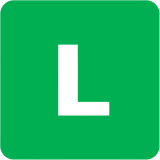 Resumo do jogo: Um torcedor brasileiro hospedado no centro de Moscou está atrasado para assistir à final da Copa do Mundo que começa às 6 da tarde. Sua única chance de chegar a tempo é pegando o metrô que leva para perto do estádio. A cidade está um caos e o trânsito tudo congestionado, não será nada fácil assistir esse jogo.Esboço do jogo: Contando com uma jogabilidade no estilo corrida infinita com e uma narrativa envolvente e desafiadora o jogador ou jogadora poderá se mover pelo chão dos cenários para desviar de obstacúlos como carros, barreiras e catracas para conseguir atingir os objetivos. Itens estarão espalhados no cenário para restaurar o fôlego do Torcedor. Ao se manter na correria e chegar ao Estádio, o jogo é finalizado e concluído e caso se esgote o fôlego do Torcedor, se perde o jogo. Modos de jogoCampanha Um-jogador.Diferenciais de vendaJogabilidade no estilo corrida infinita com uma narrativa envolvente e desafiadora.MúsicasTrilha sonora da Jogabilidade: Autorais.Efeitos sonoros: Audiomicro, Freesound.Passo a passo de instalaçãoExecute o arquivo RussianRun.exe jogo da pasta RussiaRun.